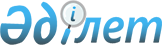 Атырау қаласы Мәслихатының 2019 жылғы 24 желтоқсандағы № 453 "2020-2022 жылдарға арналған Атырау қаласына қарасты ауылдық округтер бюджеті туралы" шешіміне өзгерістер енгізу туралыАтырау облысы Атырау қалалық мәслихатының 2020 жылғы 15 желтоқсандағы № 571 шешімі. Атырау облысының Әділет департаментінде 2020 жылғы 24 желтоқсанда № 4832 болып тіркелді
       Қазақстан Республикасының 2008 жылғы 4 желтоқсандағы Бюджет кодексінің 109-1 бабына, "Қазақстан Республикасындағы жергілікті мемлекеттік басқару және өзін-өзі басқару туралы" Қазақстан Республикасының 2001 жылғы 23 қаңтардағы Заңының 6 бабына сәйкес және қала әкімдігінің 2020-2022 жылдарға арналған Атырау қаласына қарасты ауылдық округтердің бюджетін нақтылау туралы ұсынысын қарап, Атырау қаласының Мәслихаты ШЕШІМ ҚАБЫЛДАДЫ:
      1. Атырау қаласы Мәслихатының 2019 жылғы 24 желтоқсандағы № 453 "2020-2022 жылдарға арналған Атырау қаласына қарасты ауылдық округтер бюджеті туралы" (нормативтік құқықтық актілердің мемлекеттік тіркеу тізілімінде № 4571 тіркелген, 2020 жылғы 17 қаңтарда Қазақстан Республикасы нормативтік құқықтық актілердің эталондық бақылау банкінде жарияланған) шешіміне келесідей өзгерістер енгізілсін:
      1 тармақтың:
      1) тармақшасында:
      "55 706" деген сандар "33 659" деген сандармен ауыстырылсын;
      "17 000" деген сандар "1 250" деген сандармен ауыстырылсын;
      "38 706" деген сандар "32 409" деген сандармен ауыстырылсын;
      2) тармақшасында:
      "63 365" деген сандар "35 059" деген сандармен ауыстырылсын;
      5) тармақшасында:
      "-7 659" деген сан -1 400" деген сандармен ауыстырылсын;
      6) тармақшасында:
      "7 659" деген сан "1 400" деген сандармен ауыстырылсын;
      "бюджет қаражатының пайдаланылатын қалдықтары" жолдағы "7 659" деген сан "1 400" деген сандармен ауыстырылсын;
      2 тармақтың:
      1) тармақшасында:
      "46 105" деген сандар "45 547" деген сандармен ауыстырылсын;
      "35 105" деген сандар "34 547" деген сандармен ауыстырылсын;
      2) тармақшасында:
      "48 522" деген сандар "47 964" деген сандармен ауыстырылсын;
      3 тармақтың:
      1) тармақшасында:
      "38 278" деген сандар "37 033" деген сандармен ауыстырылсын;
      "33 020" деген сандар "31 775" деген сандармен ауыстырылсын;
      2) тармақшасында:
      "41 749" деген сандар "40 504" деген сандармен ауыстырылсын;
      4 тармақтың:
      1) тармақшасында:
      "143 063" деген сандар "142 628" деген сандармен ауыстырылсын;
      "27 700" деген сандар "27 265" деген сандармен ауыстырылсын;
      2) тармақшасында:
      "160 460" деген сандар "160 025" деген сандармен ауыстырылсын;
      5 тармақтың:
      1) тармақшасында:
      "50 163" деген сандар "46 630" деген сандармен ауыстырылсын;
      "10 000" деген сандар "6 500" деген сандармен ауыстырылсын;
      "40 163" деген сандар "40 130" деген сандармен ауыстырылсын;
      2) тармақшасында:
      "54 533" деген сандар "51 000" деген сандармен ауыстырылсын;
      6 тармақтың:
      1) тармақшасында:
      "60 274" деген сандар "49 159" деген сандармен ауыстырылсын;
      "40 704" деген сандар "29 589" деген сандармен ауыстырылсын;
      2) тармақшасында:
      "71 532" деген сандар "60 417" деген сандармен ауыстырылсын;
      9 тармақтың:
      1) тармақшасында:
      "159 921" деген сандар "151 303" деген сандармен ауыстырылсын;
      "15 245" деген сандар "8 654" деген сандармен ауыстырылсын;
      "салықтық емес түсімдер" деген жолдағы "0" деген саны "6" деген санмен ауыстырылсын;
      "144 676" деген сандар "142 643" деген сандармен ауыстырылсын;
      2) тармақшасында:
      "163 980" деген сандар "155 362" деген сандармен ауыстырылсын.
      2. Көрсетілген шешімнің 1, 4, 7, 10, 13, 16, 19 қосымшалары осы шешімнің 1, 2, 3, 4, 5, 6, 7 қосымшаларына сәйкес жаңа редакцияда мазмұндалсын.
      3. Осы шешімнің орындалуын бақылау экономика, бюджет және аграрлық даму мәселелері жөніндегі тұрақты комиссиясына жүктелсін (А. Семгалиев).
      4. Осы шешім 2020 жылғы 1 қаңтардан бастап қолданысқа енгізіледі. 2020 жылға арналған Ақсай ауылдық округінің бюджеті 2020 жылға арналған Атырау ауылдық округінің бюджеті 2020 жылға арналған Дамбы ауылдық округінің бюджеті 2020 жылға арналған Еркінқала ауылдық округінің бюджеті 2020 жылға арналған Кеңөзек ауылдық округінің бюджеті 2020 жылға арналған Қайыршақты ауылдық округінің бюджеті 2020 жылға арналған Алмалы ауылдық округінің бюджеті
					© 2012. Қазақстан Республикасы Әділет министрлігінің «Қазақстан Республикасының Заңнама және құқықтық ақпарат институты» ШЖҚ РМК
				
      LХVI сессия төрағасы

А. Семгалиев

      Атырау қаласы
Мәслихатының хатшысы

А. Зайдуллин
Атырау қаласы Мәслихатының 2020 жылғы 15 желтоқсандағы № 571 шешіміне 1 қосымшаАтырау қаласының Мәслихатының 2019 жылғы 24 желтоқсандағы № 453 шешіміне 1 қосымша
Санаты
Санаты
Санаты
Санаты
Санаты
Санаты
Санаты
Санаты
Санаты
Санаты
Санаты
Санаты
Санаты
Санаты
Сомасы, мың теңге
Сыныбы
Сыныбы
Сыныбы
Сыныбы
Сыныбы
Сыныбы
Сыныбы
Сыныбы
Сыныбы
Сыныбы
Сыныбы
Сомасы, мың теңге
Кіші сыныбы 
Кіші сыныбы 
Кіші сыныбы 
Кіші сыныбы 
Кіші сыныбы 
Кіші сыныбы 
Сомасы, мың теңге
Атауы
Атауы
Атауы
Атауы
Сомасы, мың теңге
1
1
1
2
2
2
2
2
3
3
4
4
4
4
5
I.Кірістер
I.Кірістер
I.Кірістер
I.Кірістер
33 659
1
1
1
Салықтық түсімдер
Салықтық түсімдер
Салықтық түсімдер
Салықтық түсімдер
1 250
04
04
04
04
04
Меншiкке салынатын салықтар
Меншiкке салынатын салықтар
Меншiкке салынатын салықтар
Меншiкке салынатын салықтар
1 250
1
1
Мүлiкке салынатын салықтар
Мүлiкке салынатын салықтар
Мүлiкке салынатын салықтар
Мүлiкке салынатын салықтар
500
3
3
Жер салығы
Жер салығы
Жер салығы
Жер салығы
250
4
4
Көлiк құралдарына салынатын салық
Көлiк құралдарына салынатын салық
Көлiк құралдарына салынатын салық
Көлiк құралдарына салынатын салық
500
4
4
4
Трансферттердің түсімдері
Трансферттердің түсімдері
Трансферттердің түсімдері
Трансферттердің түсімдері
32 409
02
02
02
02
02
Мемлекеттiк басқарудың жоғары тұрған органдарынан түсетiн трансферттер
Мемлекеттiк басқарудың жоғары тұрған органдарынан түсетiн трансферттер
Мемлекеттiк басқарудың жоғары тұрған органдарынан түсетiн трансферттер
Мемлекеттiк басқарудың жоғары тұрған органдарынан түсетiн трансферттер
32 409
3
3
Аудандардың (облыстық маңызы бар қаланың) бюджетінен трансферттер
Аудандардың (облыстық маңызы бар қаланың) бюджетінен трансферттер
Аудандардың (облыстық маңызы бар қаланың) бюджетінен трансферттер
Аудандардың (облыстық маңызы бар қаланың) бюджетінен трансферттер
32 409
Функционалдық топ
Функционалдық топ
Функционалдық топ
Функционалдық топ
Функционалдық топ
Функционалдық топ
Функционалдық топ
Функционалдық топ
Функционалдық топ
Функционалдық топ
Функционалдық топ
Функционалдық топ
Функционалдық топ
Функционалдық топ
Сомасы, мың теңге
Кіші функционалдық топ
Кіші функционалдық топ
Кіші функционалдық топ
Кіші функционалдық топ
Кіші функционалдық топ
Кіші функционалдық топ
Кіші функционалдық топ
Кіші функционалдық топ
Кіші функционалдық топ
Кіші функционалдық топ
Кіші функционалдық топ
Кіші функционалдық топ
Сомасы, мың теңге
Әкімші
Әкімші
Әкімші
Әкімші
Әкімші
Әкімші
Әкімші
Әкімші
Әкімші
Әкімші
Сомасы, мың теңге
Бағдарлама
Бағдарлама
Бағдарлама
Бағдарлама
Бағдарлама
Бағдарлама
Бағдарлама
Сомасы, мың теңге
Атауы
Атауы
Атауы
Сомасы, мың теңге
1
1
2
2
3
3
3
4
4
4
4
5
5
5
6
ІІ. ШЫҒЫНДАР
ІІ. ШЫҒЫНДАР
ІІ. ШЫҒЫНДАР
35 059
01
01
Жалпы сипаттағы мемлекеттiк қызметтер 
Жалпы сипаттағы мемлекеттiк қызметтер 
Жалпы сипаттағы мемлекеттiк қызметтер 
33 809
1
1
Мемлекеттiк басқарудың жалпы функцияларын орындайтын өкiлдi, атқарушы және басқа органдар
Мемлекеттiк басқарудың жалпы функцияларын орындайтын өкiлдi, атқарушы және басқа органдар
Мемлекеттiк басқарудың жалпы функцияларын орындайтын өкiлдi, атқарушы және басқа органдар
33 809
124
124
124
Аудандық маңызы бар қала, ауыл, кент, ауылдық округ әкімінің аппараты
Аудандық маңызы бар қала, ауыл, кент, ауылдық округ әкімінің аппараты
Аудандық маңызы бар қала, ауыл, кент, ауылдық округ әкімінің аппараты
33 809
001
001
001
001
Аудандық маңызы бар қала, ауыл, кент, ауылдық округ әкімінің қызметін қамтамасыз ету жөніндегі қызметтер
Аудандық маңызы бар қала, ауыл, кент, ауылдық округ әкімінің қызметін қамтамасыз ету жөніндегі қызметтер
Аудандық маңызы бар қала, ауыл, кент, ауылдық округ әкімінің қызметін қамтамасыз ету жөніндегі қызметтер
33 809
07
07
Тұрғын үй-коммуналдық шаруашылық
Тұрғын үй-коммуналдық шаруашылық
Тұрғын үй-коммуналдық шаруашылық
1 250
3
3
Елді-мекендерді көркейту
Елді-мекендерді көркейту
Елді-мекендерді көркейту
1 250
124
124
124
Аудандық маңызы бар қала, ауыл, кент, ауылдық округ әкімінің аппараты
Аудандық маңызы бар қала, ауыл, кент, ауылдық округ әкімінің аппараты
Аудандық маңызы бар қала, ауыл, кент, ауылдық округ әкімінің аппараты
1 250
011
011
011
011
Елді мекендерді абаттандыру мен көгалдандыру
Елді мекендерді абаттандыру мен көгалдандыру
Елді мекендерді абаттандыру мен көгалдандыру
1 250
Санаты
Санаты
Санаты
Санаты
Санаты
Санаты
Санаты
Санаты
Санаты
Санаты
Санаты
Санаты
Санаты
Санаты
Сомасы, мың теңге
Сыныбы
Сыныбы
Сыныбы
Сыныбы
Сыныбы
Сыныбы
Сыныбы
Сыныбы
Сыныбы
Сыныбы
Сыныбы
Сыныбы
Сыныбы
Сомасы, мың теңге
Кіші сыныбы
Кіші сыныбы
Кіші сыныбы
Кіші сыныбы
Кіші сыныбы
Кіші сыныбы
Кіші сыныбы
Кіші сыныбы
Сомасы, мың теңге
Атауы
Атауы
Атауы
Атауы
Атауы
Сомасы, мың теңге
1
2
2
2
2
2
3
3
3
4
4
4
4
4
5
V.Бюджет тапшылығы (профициті) 
V.Бюджет тапшылығы (профициті) 
V.Бюджет тапшылығы (профициті) 
V.Бюджет тапшылығы (профициті) 
V.Бюджет тапшылығы (профициті) 
-1 400
VI.Бюджет тапшылығын қаржыландыру (профицитін пайдалану)
VI.Бюджет тапшылығын қаржыландыру (профицитін пайдалану)
VI.Бюджет тапшылығын қаржыландыру (профицитін пайдалану)
VI.Бюджет тапшылығын қаржыландыру (профицитін пайдалану)
VI.Бюджет тапшылығын қаржыландыру (профицитін пайдалану)
1 400
Қарыздар түсімі
Қарыздар түсімі
Қарыздар түсімі
Қарыздар түсімі
Қарыздар түсімі
0
7
Қарыздар түсімі
Қарыздар түсімі
Қарыздар түсімі
Қарыздар түсімі
Қарыздар түсімі
0
01
01
01
01
01
Мемлекеттік ішкі қарыздар 
Мемлекеттік ішкі қарыздар 
Мемлекеттік ішкі қарыздар 
Мемлекеттік ішкі қарыздар 
Мемлекеттік ішкі қарыздар 
0
2
2
2
Қарыз алу келісім-шарттары
Қарыз алу келісім-шарттары
Қарыз алу келісім-шарттары
Қарыз алу келісім-шарттары
Қарыз алу келісім-шарттары
0
Ауданның (облыстық маңызы бар қаланың) жергілікті атқарушы органы алатын қарыздар
Ауданның (облыстық маңызы бар қаланың) жергілікті атқарушы органы алатын қарыздар
Ауданның (облыстық маңызы бар қаланың) жергілікті атқарушы органы алатын қарыздар
Ауданның (облыстық маңызы бар қаланың) жергілікті атқарушы органы алатын қарыздар
Ауданның (облыстық маңызы бар қаланың) жергілікті атқарушы органы алатын қарыздар
0
Санаты
Санаты
Санаты
Санаты
Санаты
Санаты
Санаты
Санаты
Санаты
Санаты
Санаты
Санаты
Санаты
Санаты
Сомасы, мың теңге
Сыныбы
Сыныбы
Сыныбы
Сыныбы
Сыныбы
Сыныбы
Сыныбы
Сыныбы
Сыныбы
Сомасы, мың теңге
Кіші сыныбы
Кіші сыныбы
Сомасы, мың теңге
Атауы
Сомасы, мың теңге
1
1
1
1
1
2
2
2
2
2
2
2
3
4
5
Бюджет қаражаттарының пайдаланылатын қалдықтары
1 400
8
8
8
8
8
Бюджет қаражаттарының пайдаланылатын қалдықтары
1 400
01
01
01
01
01
01
01
Бюджет қаражаты қалдықтары
1 400
1
Бюджет қаражатының бос қалдықтары
1 400Атырау қаласы Мәслихатының 2020 жылғы 15 желтоқсандағы № 571 шешіміне 2 қосымшаАтырау қаласының Мәслихатының 2019 жылғы 24 желтоқсандағы № 453 шешіміне 4 қосымша
Санаты
Санаты
Санаты
Санаты
Санаты
Санаты
Санаты
Санаты
Сомасы, мың теңге
Сыныбы
Сыныбы
Сыныбы
Сыныбы
Сыныбы
Сыныбы
Сомасы, мың теңге
Кіші сыныбы 
Кіші сыныбы 
Кіші сыныбы 
Сомасы, мың теңге
Атауы
Атауы
Сомасы, мың теңге
1
1
2
2
2
3
4
4
5
I.Кірістер
I.Кірістер
45 547
1
1
Салықтық түсімдер
Салықтық түсімдер
11 000
04
04
04
Меншiкке салынатын салықтар
Меншiкке салынатын салықтар
11 000
1
Мүлiкке салынатын салықтар
Мүлiкке салынатын салықтар
5 682
3
Жер салығы
Жер салығы
2 200
4
Көлiк құралдарына салынатын салық
Көлiк құралдарына салынатын салық
3 118
4
4
Трансферттердің түсімдері
Трансферттердің түсімдері
34 547
02
02
02
Мемлекеттiк басқарудың жоғары тұрған органдарынан түсетiн трансферттер
Мемлекеттiк басқарудың жоғары тұрған органдарынан түсетiн трансферттер
34 547
3
Аудандардың (облыстық маңызы бар қаланың) бюджетінен трансферттер
Аудандардың (облыстық маңызы бар қаланың) бюджетінен трансферттер
34 547
Функционалдық топ
Функционалдық топ
Функционалдық топ
Функционалдық топ
Функционалдық топ
Функционалдық топ
Функционалдық топ
Функционалдық топ
Сомасы, мың теңге
Кіші функционалдық топ
Кіші функционалдық топ
Кіші функционалдық топ
Кіші функционалдық топ
Кіші функционалдық топ
Кіші функционалдық топ
Кіші функционалдық топ
Сомасы, мың теңге
Әкімші
Әкімші
Әкімші
Әкімші
Әкімші
Сомасы, мың теңге
Бағдарлама
Бағдарлама
Бағдарлама
Бағдарлама
Сомасы, мың теңге
Атауы
Сомасы, мың теңге
1
2
2
3
4
4
4
5
6
ІІ. ШЫҒЫНДАР
47 964
01
Жалпы сипаттағы мемлекеттiк қызметтер 
43 279
1
1
Мемлекеттiк басқарудың жалпы функцияларын орындайтын өкiлдi, атқарушы және басқа органдар
43 279
124
Аудандық маңызы бар қала, ауыл, кент, ауылдық округ әкімінің аппараты
43 279
001
001
001
Аудандық маңызы бар қала, ауыл, кент, ауылдық округ әкімінің қызметін қамтамасыз ету жөніндегі қызметтер
43 279
07
Тұрғын үй-коммуналдық шаруашылық
4 685
3
3
Елді-мекендерді көркейту
4 685
124
Аудандық маңызы бар қала, ауыл, кент, ауылдық округ әкімінің аппараты
4 685
011
011
011
Елді мекендерді абаттандыру мен көгалдандыру
4 685Атырау қаласы Мәслихатының 2020 жылғы 15 желтоқсандағы № 571 шешіміне 3 қосымшаАтырау қаласының Мәслихатының 2019 жылғы 24 желтоқсандағы № 453 шешіміне 7 қосымша
Санаты
Санаты
Санаты
Санаты
Санаты
Санаты
Санаты
Санаты
Сомасы, мың теңге
Сыныбы
Сыныбы
Сыныбы
Сыныбы
Сыныбы
Сыныбы
Сомасы, мың теңге
Кіші сыныбы 
Кіші сыныбы 
Кіші сыныбы 
Сомасы, мың теңге
Атауы
Атауы
Сомасы, мың теңге
1
1
2
2
2
3
4
4
5
I.Кірістер
I.Кірістер
37 033
1
1
Салықтық түсімдер
Салықтық түсімдер
5 185
04
04
04
Меншiкке салынатын салықтар
Меншiкке салынатын салықтар
5 185
1
Мүлiкке салынатын салықтар
Мүлiкке салынатын салықтар
1 650
3
Жер салығы
Жер салығы
715
4
Көлiк құралдарына салынатын салық
Көлiк құралдарына салынатын салық
2 820
2
2
Салықтық емес түсiмдер
Салықтық емес түсiмдер
73
01
01
01
Мемлекеттік меншіктен түсетін кірістер
Мемлекеттік меншіктен түсетін кірістер
73
5
Мемлекет меншігіндегі мүлікті жалға беруден түсетін кірістер
Мемлекет меншігіндегі мүлікті жалға беруден түсетін кірістер
73
4
4
Трансферттердің түсімдері
Трансферттердің түсімдері
31 775
02
02
02
Мемлекеттiк басқарудың жоғары тұрған органдарынан түсетiн трансферттер
Мемлекеттiк басқарудың жоғары тұрған органдарынан түсетiн трансферттер
31 775
3
Аудандардың (облыстық маңызы бар қаланың) бюджетінен трансферттер
Аудандардың (облыстық маңызы бар қаланың) бюджетінен трансферттер
31 775
Функционалдық топ
Функционалдық топ
Функционалдық топ
Функционалдық топ
Функционалдық топ
Функционалдық топ
Функционалдық топ
Функционалдық топ
Сомасы, мың теңге
Кіші функционалдық топ
Кіші функционалдық топ
Кіші функционалдық топ
Кіші функционалдық топ
Кіші функционалдық топ
Кіші функционалдық топ
Кіші функционалдық топ
Сомасы, мың теңге
Әкімші
Әкімші
Әкімші
Әкімші
Әкімші
Сомасы, мың теңге
Бағдарлама
Бағдарлама
Бағдарлама
Бағдарлама
Сомасы, мың теңге
Атауы
Сомасы, мың теңге
1
2
2
3
4
4
4
5
6
ІІ. ШЫҒЫНДАР
40 504
01
Жалпы сипаттағы мемлекеттiк қызметтер 
35 083
1
1
Мемлекеттiк басқарудың жалпы функцияларын орындайтын өкiлдi, атқарушы және басқа органдар
35 083
124
Аудандық маңызы бар қала, ауыл, кент, ауылдық округ әкімінің аппараты
35 083
001
001
001
Аудандық маңызы бар қала, ауыл, кент, ауылдық округ әкімінің қызметін қамтамасыз ету жөніндегі қызметтер
35 083
07
Тұрғын үй-коммуналдық шаруашылық
5 421
2
2
Коммуналдық шаруашылық
2 071
124
Аудандық маңызы бар қала, ауыл, кент, ауылдық округ әкімінің аппараты
2 071
014
014
014
Елді мекендерді сумен жабдықтауды ұйымдастыру
2 071
3
3
Елді-мекендерді көркейту
3 350
124
Аудандық маңызы бар қала, ауыл, кент, ауылдық округ әкімінің аппараты
3 350
011
011
011
Елді мекендерді абаттандыру мен көгалдандыру
3 350Атырау қаласы Мәслихатының 2020 жылғы 15 желтоқсандағы № 571 шешіміне 4 қосымшаАтырау қаласының Мәслихатының 2019 жылғы 24 желтоқсандағы № 453 шешіміне 10 қосымша
Санаты
Санаты
Санаты
Санаты
Санаты
Санаты
Санаты
Санаты
Сомасы, мың теңге
Сыныбы
Сыныбы
Сыныбы
Сыныбы
Сыныбы
Сыныбы
Сомасы, мың теңге
Кіші сыныбы 
Кіші сыныбы 
Кіші сыныбы 
Кіші сыныбы 
Сомасы, мың теңге
Атауы
Атауы
Сомасы, мың теңге
1
1
2
2
3
3
4
4
5
I.Кірістер
I.Кірістер
142 628
1
1
Салықтық түсімдер
Салықтық түсімдер
27 265
04
04
Меншiкке салынатын салықтар
Меншiкке салынатын салықтар
27 265
1
1
Мүлiкке салынатын салықтар
Мүлiкке салынатын салықтар
10 500
3
3
Жер салығы
Жер салығы
7 000
4
4
Көлiк құралдарына салынатын салық
Көлiк құралдарына салынатын салық
9 765
4
4
Трансферттердің түсімдері
Трансферттердің түсімдері
115 363
02
02
Мемлекеттiк басқарудың жоғары тұрған органдарынан түсетiн трансферттер
Мемлекеттiк басқарудың жоғары тұрған органдарынан түсетiн трансферттер
115 363
3
3
Аудандардың (облыстық маңызы бар қаланың) бюджетінен трансферттер
Аудандардың (облыстық маңызы бар қаланың) бюджетінен трансферттер
115 363
Функционалдық топ
Функционалдық топ
Функционалдық топ
Функционалдық топ
Функционалдық топ
Функционалдық топ
Функционалдық топ
Функционалдық топ
Сомасы, мың теңге
Кіші функционалдық топ
Кіші функционалдық топ
Кіші функционалдық топ
Кіші функционалдық топ
Кіші функционалдық топ
Кіші функционалдық топ
Кіші функционалдық топ
Сомасы, мың теңге
Әкімші
Әкімші
Әкімші
Әкімші
Әкімші
Сомасы, мың теңге
Бағдарлама
Бағдарлама
Бағдарлама
Сомасы, мың теңге
Атауы
Сомасы, мың теңге
1
2
2
3
3
4
4
5
6
ІІ. ШЫҒЫНДАР
160 025
01
Жалпы сипаттағы мемлекеттiк қызметтер 
42 139
1
1
Мемлекеттiк басқарудың жалпы функцияларын орындайтын өкiлдi, атқарушы және басқа органдар
42 139
124
124
Аудандық маңызы бар қала, ауыл, кент, ауылдық округ әкімінің аппараты
42 139
001
001
Аудандық маңызы бар қала, ауыл, кент, ауылдық округ әкімінің қызметін қамтамасыз ету жөніндегі қызметтер
42 139
4
Бiлiм беру
110 294
01
01
Мектепке дейiнгi тәрбие және оқыту
110 294
124
124
Аудандық маңызы бар қала, ауыл, кент, ауылдық округ әкімінің аппараты
110 294
004
004
Мектепке дейінгі тәрбиелеу және оқыту және мектепке дейінгі тәрбиелеу және оқыту ұйымдарында медициналық қызмет көрсетуді ұйымдастыру
110 294
07
Тұрғын үй-коммуналдық шаруашылық
7 592
3
3
Елді-мекендерді көркейту
7 592
124
124
Аудандық маңызы бар қала, ауыл, кент, ауылдық округ әкімінің аппараты
7 592
009
009
Елді мекендердің санитариясын қамтамасыз ету
100
011
011
Елді мекендерді абаттандыру мен көгалдандыру
7 492Атырау қаласы Мәслихатының 2020 жылғы 15 желтоқсандағы № 571 шешіміне 5 қосымшаАтырау қаласының Мәслихатының 2019 жылғы 24 желтоқсандағы № 453 шешіміне 13 қосымша
Санаты
Санаты
Санаты
Санаты
Санаты
Санаты
Санаты
Санаты
Сомасы, мың теңге
Сыныбы
Сыныбы
Сыныбы
Сыныбы
Сыныбы
Сыныбы
Сомасы, мың теңге
Кіші сыныбы 
Кіші сыныбы 
Кіші сыныбы 
Сомасы, мың теңге
Атауы
Атауы
Сомасы, мың теңге
1
1
2
2
2
3
4
4
5
I.Кірістер
I.Кірістер
46 630
1
1
Салықтық түсімдер
Салықтық түсімдер
6 500
04
04
04
Меншiкке салынатын салықтар
Меншiкке салынатын салықтар
6 500
1
Мүлiкке салынатын салықтар
Мүлiкке салынатын салықтар
2 000
3
Жер салығы
Жер салығы
2 514
4
Көлiк құралдарына салынатын салық
Көлiк құралдарына салынатын салық
1 986
4
4
Трансферттердің түсімдері
Трансферттердің түсімдері
40 130
02
02
02
Мемлекеттiк басқарудың жоғары тұрған органдарынан түсетiн трансферттер
Мемлекеттiк басқарудың жоғары тұрған органдарынан түсетiн трансферттер
40 130
3
Аудандардың (облыстық маңызы бар қаланың) бюджетінен трансферттер
Аудандардың (облыстық маңызы бар қаланың) бюджетінен трансферттер
40 130
Функционалдық топ
Функционалдық топ
Функционалдық топ
Функционалдық топ
Функционалдық топ
Функционалдық топ
Функционалдық топ
Функционалдық топ
Сомасы, мың теңге
Кіші функционалдық топ
Кіші функционалдық топ
Кіші функционалдық топ
Кіші функционалдық топ
Кіші функционалдық топ
Кіші функционалдық топ
Кіші функционалдық топ
Сомасы, мың теңге
Әкімші
Әкімші
Әкімші
Әкімші
Әкімші
Сомасы, мың теңге
Бағдарлама
Бағдарлама
Бағдарлама
Бағдарлама
Сомасы, мың теңге
Атауы
Сомасы, мың теңге
1
2
2
3
4
4
4
5
6
ІІ. ШЫҒЫНДАР
51 000
01
Жалпы сипаттағы мемлекеттiк қызметтер 
40 343
1
1
Мемлекеттiк басқарудың жалпы функцияларын орындайтын өкiлдi, атқарушы және басқа органдар
40 343
124
Аудандық маңызы бар қала, ауыл, кент, ауылдық округ әкімінің аппараты
40 343
001
001
001
Аудандық маңызы бар қала, ауыл, кент, ауылдық округ әкімінің қызметін қамтамасыз ету жөніндегі қызметтер
40 343
07
Тұрғын үй-коммуналдық шаруашылық
10 657
3
3
Елді-мекендерді көркейту
10 657
124
Аудандық маңызы бар қала, ауыл, кент, ауылдық округ әкімінің аппараты
10 657
011
011
011
Елді мекендерді абаттандыру мен көгалдандыру
10 657Атырау қаласы Мәслихатының 2020 жылғы 15 желтоқсандағы № 571 шешіміне 6 қосымшаАтырау қаласының Мәслихатының 2019 жылғы 24 желтоқсандағы № 453 шешіміне 16 қосымша
Санаты
Санаты
Санаты
Санаты
Санаты
Санаты
Санаты
Санаты
Сомасы, мың теңге
Сыныбы
Сыныбы
Сыныбы
Сыныбы
Сыныбы
Сыныбы
Сыныбы
Сомасы, мың теңге
Кіші сыныбы 
Кіші сыныбы 
Кіші сыныбы 
Кіші сыныбы 
Сомасы, мың теңге
Атауы
Атауы
Сомасы, мың теңге
1
2
2
2
3
3
4
4
5
I.Кірістер
I.Кірістер
49 159
1
Салықтық түсімдер
Салықтық түсімдер
29 589
04
04
04
Меншiкке салынатын салықтар
Меншiкке салынатын салықтар
28 985
1
1
Мүлiкке салынатын салықтар
Мүлiкке салынатын салықтар
12 429
3
3
Жер салығы
Жер салығы
4 681
4
4
Көлiк құралдарына салынатын салық
Көлiк құралдарына салынатын салық
11 875
05
05
05
Тауарларға, жұмыстарға және қызметтерге салынатын iшкi салықтар 
Тауарларға, жұмыстарға және қызметтерге салынатын iшкi салықтар 
604
4
4
Кәсiпкерлiк және кәсiби қызметтi жүргiзгенi үшiн алынатын алымдар
Кәсiпкерлiк және кәсiби қызметтi жүргiзгенi үшiн алынатын алымдар
604
4
Трансферттердің түсімдері
Трансферттердің түсімдері
19 570
02
02
02
Мемлекеттiк басқарудың жоғары тұрған органдарынан түсетiн трансферттер
Мемлекеттiк басқарудың жоғары тұрған органдарынан түсетiн трансферттер
19 570
3
3
Аудандардың (облыстық маңызы бар қаланың) бюджетінен трансферттер
Аудандардың (облыстық маңызы бар қаланың) бюджетінен трансферттер
19 570
Функционалдық топ
Функционалдық топ
Функционалдық топ
Функционалдық топ
Функционалдық топ
Функционалдық топ
Функционалдық топ
Функционалдық топ
Сомасы, мың теңге
Кіші функционалдық топ
Кіші функционалдық топ
Кіші функционалдық топ
Кіші функционалдық топ
Кіші функционалдық топ
Кіші функционалдық топ
Сомасы, мың теңге
Әкімші
Әкімші
Әкімші
Әкімші
Әкімші
Сомасы, мың теңге
Бағдарлама
Бағдарлама
Бағдарлама
Сомасы, мың теңге
Атауы
Сомасы, мың теңге
1
1
2
3
3
4
4
5
6
ІІ. ШЫҒЫНДАР
60 417
01
01
Жалпы сипаттағы мемлекеттiк қызметтер 
41 933
1
Мемлекеттiк басқарудың жалпы функцияларын орындайтын өкiлдi, атқарушы және басқа органдар
41 933
124
124
Аудандық маңызы бар қала, ауыл, кент, ауылдық округ әкімінің аппараты
41 933
001
001
Аудандық маңызы бар қала, ауыл, кент, ауылдық округ әкімінің қызметін қамтамасыз ету жөніндегі қызметтер
41 933
07
07
Тұрғын үй-коммуналдық шаруашылық
18 484
3
Елді-мекендерді көркейту
18 484
124
124
Аудандық маңызы бар қала, ауыл, кент, ауылдық округ әкімінің аппараты
18 484
011
011
Елді мекендерді абаттандыру мен көгалдандыру
18 484Атырау қаласы Мәслихатының 2020 жылғы 15 желтоқсандағы № 571 шешіміне 7 қосымшаАтырау қаласының Мәслихатының 2019 жылғы 24 желтоқсандағы № 453 шешіміне 19 қосымша
Санаты
Санаты
Санаты
Санаты
Санаты
Санаты
Санаты
Санаты
Сомасы, мың теңге
Сыныбы
Сыныбы
Сыныбы
Сыныбы
Сыныбы
Сыныбы
Сомасы, мың теңге
Кіші сыныбы 
Кіші сыныбы 
Кіші сыныбы 
Кіші сыныбы 
Сомасы, мың теңге
Атауы
Атауы
Сомасы, мың теңге
1
1
2
2
3
3
4
4
5
I.Кірістер
I.Кірістер
151 303
1
1
Салықтық түсімдер
Салықтық түсімдер
8 654
01
01
Табыс салығы
Табыс салығы
97
2
2
Жеке табыс салығы
Жеке табыс салығы
97
04
04
Меншiкке салынатын салықтар
Меншiкке салынатын салықтар
8 557
1
1
Мүлiкке салынатын салықтар
Мүлiкке салынатын салықтар
160
3
3
Жер салығы
Жер салығы
943
4
4
Көлiк құралдарына салынатын салық
Көлiк құралдарына салынатын салық
7 454
2
2
Салықтық емес түсiмдер
Салықтық емес түсiмдер
6
01
01
Мемлекеттік меншіктен түсетін кірістер
Мемлекеттік меншіктен түсетін кірістер
6
5
5
Мемлекет меншігіндегі мүлікті жалға беруден түсетін кірістер
Мемлекет меншігіндегі мүлікті жалға беруден түсетін кірістер
6
4
4
Трансферттердің түсімдері
Трансферттердің түсімдері
142 643
02
02
Мемлекеттiк басқарудың жоғары тұрған органдарынан түсетiн трансферттер
Мемлекеттiк басқарудың жоғары тұрған органдарынан түсетiн трансферттер
142 643
3
3
Аудандардың (облыстық маңызы бар қаланың) бюджетінен трансферттер
Аудандардың (облыстық маңызы бар қаланың) бюджетінен трансферттер
142 643
Функционалдық топ
Функционалдық топ
Функционалдық топ
Функционалдық топ
Функционалдық топ
Функционалдық топ
Функционалдық топ
Функционалдық топ
Сомасы, мың теңге
Кіші функционалдық топ
Кіші функционалдық топ
Кіші функционалдық топ
Кіші функционалдық топ
Кіші функционалдық топ
Кіші функционалдық топ
Кіші функционалдық топ
Сомасы, мың теңге
Әкімші
Әкімші
Әкімші
Әкімші
Әкімші
Сомасы, мың теңге
Бағдарлама
Бағдарлама
Бағдарлама
Сомасы, мың теңге
Атауы
Сомасы, мың теңге
1
2
2
3
3
4
4
5
6
ІІ. ШЫҒЫНДАР
155 362
01
Жалпы сипаттағы мемлекеттiк қызметтер 
37 217
1
1
Мемлекеттiк басқарудың жалпы функцияларын орындайтын өкiлдi, атқарушы және басқа органдар
37 217
124
124
Аудандық маңызы бар қала, ауыл, кент, ауылдық округ әкімінің аппараты
37 217
001
001
Аудандық маңызы бар қала, ауыл, кент, ауылдық округ әкімінің қызметін қамтамасыз ету жөніндегі қызметтер
37 073
022
022
Мемлекеттік органның күрделі шығыстары
144
04
Білім беру
89 242
01
01
Мектепке дейінгі тәрбие және оқыту
89 242
124
124
Аудандық маңызы бар қала, ауыл, кент, ауылдық округ әкімінің аппараты
89 242
004
004
Мектепке дейінгі тәрбиелеу және оқыту және мектепке дейінгі тәрбиелеу және оқыту ұйымдарында медициналық қызмет көрсетуді ұйымдастыру
89 242
06
Әлеуметтік көмек және әлеуметтік қаматамасыз ету
3 058
02
02
Әлеуметтік көмек
3 058
124
124
Аудандық маңызы бар қала, ауыл, кент, ауылдық округ әкімінің аппараты
3 058
003
003
Мұқтаж азаматтарға үйінде әлеуметтік көмек көрсету 
3 058
07
Тұрғын үй-коммуналдық шаруашылық
962
03
03
Елді-мекендерді көркейту
962
124
124
Аудандық маңызы бар қала, ауыл, кент, ауылдық округ әкімінің аппараты
962
008
008
Елді мекендердегі көшелерді жарықтандыру
962
08
Мәдениет, спорт, туризм және ақпараттық кеңестік
24 883
01
01
Мәдениет саласындағы қызмет
24 883
124
124
Аудандық маңызы бар қала, ауыл, кент, ауылдық округ әкімінің аппараты
24 883
006
006
Жергілікті деңгейде мәдени-демалыс жұмысын қолдау
24 883